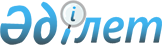 О внесении изменения в решение Осакаровского районного маслихата от 15 сентября 2014 года № 376 "О предоставлении социальной помощи из средств бюджета на приобретение топлива специалистам государственных организаций социального обеспечения, образования, культуры, спорта и ветеринарии, проживающим и работающим в сельских населенных пунктах Осакаровского района"
					
			Утративший силу
			
			
		
					Решение 31 сессии Осакаровского районного маслихата Карагандинской области от 16 января 2018 года № 404. Зарегистрировано Департаментом юстиции Карагандинской области 31 января 2018 года № 4595. Утратило силу решением Осакаровского районного маслихата Карагандинской области от 5 мая 2020 года № 830
      Сноска. Утратило силу решением Осакаровского районного маслихата Карагандинской области от 05.05.2020 № 830 (вводится в действие по истечении десяти календарных дней после дня его первого официального опубликования).
      В соответствии с Законом Республики Казахстан от 23 января 2001 года "О местном государственном управлении и самоуправлении в Республике Казахстан", пункта 5 статьи 18 Закона Республики Казахстан от 8 июля 2005 года "О государственном регулировании развития агропромышленного комплекса и сельских территорий", районный маслихат РЕШИЛ:
      1. Внести в решение Осакаровского районного маслихата от 15 сентября 2014 года № 376 "О предоставлении социальной помощи из средств бюджета на приобретение топлива специалистам государственных организаций социального обеспечения, образования, культуры, спорта и ветеринарии, проживающим и работающим в сельских населенных пунктах Осакаровского района" (зарегистрировано в Реестре государственной регистрации нормативных правовых актов за № 2788, опубликовано в газете "Сельский труженик" 18 октября 2014 года № 42 (7422), в информационно-правовой системе "Әділет" 27 октября 2014 года), следующее изменение:
      пункт 1 решения изложить в следующей редакции: 
      "1. Предоставить специалистам государственных организаций социального обеспечения, образования, культуры, спорта и ветеринарии, проживающим и работающим в сельских населенных пунктах, единовременную социальную помощь на приобретение топлива в размере 2 (двух) месячных расчетных показателей, за счет средств местного бюджета.".
      2. Контроль за исполнением настоящего решения возложить на постоянную комиссию районного маслихата по социальной политике (Бережной В.В).
      3. Настоящее решение вводится в действие со дня его первого официального опубликования.
      СОГЛАСОВАНО:
					© 2012. РГП на ПХВ «Институт законодательства и правовой информации Республики Казахстан» Министерства юстиции Республики Казахстан
				
      Председатель сессии

Б. Сыздыкова

      Секретарь районного маслихата

К. Саккулаков

      Руководитель отдела занятости и
социальных программ Осакаровского района
А. Тулеуова

      "16" января 2018 года
